Progression of Learning           Squirrels Class Medium Term Planning for MFL (French) Spring Term 2023           Squirrels Class Medium Term Planning for MFL (French) Spring Term 2023FoodNounsCan I have?Like and dislikesRole-play shopping We will recap this throughout conversation throughout the week too.Lesson 1 – Learn itFood nounsIntroduction of nouns of key foods.Lesson 2 – Show itFood nounsQuestion and answer – key foods. Can I have?Lesson 3 – Learn itPreferencesI like or I don’t like with key foods.Lesson 4 – Show itPreferencesQuestion and answer – key foods. Do you like?Lesson 5 - Learn itShoppingAsking for a food in a shop scenario. I want… please.Lesson 6 – Show itShoppingRole-play of a French shop Children to ask for real food.Substantive Knowledge  (Content)Disciplinary Knowledge  (Skills) KS2 – MFLPupils should be taught to:Listen attentively to spoken language and show understanding by joining in and responding Explore the patterns and sounds of language through songs and rhymes and link the spelling, sound and meaning of wordsEngage in conversations; ask and answer questions; express opinions and respond to those of others; seek clarification and helpSpeak in sentences, using familiar vocabulary, phrases and basic language structures Develop accurate pronunciation and intonation so that others understand when they are reading aloud or using familiar words and phrasesPresent ideas and information orally to a range of audiencesRead carefully and show understanding of words, phrases and simple writingELGWith some support, use the target language for a purpose.Y1/2Understand a range of spoken phrases.Demonstrate some knowledge and understanding of the customs and features of the countries where the language is spoken. Identify countries and communities where the language is spoken.‘Link It’ ‘Learn It’‘Check It’ ‘Check It’ ‘Show It’‘Know It’Recapping regularly on key phrases and conversations (during sessions and throughout the week).Learning words and phrases linked to days of the week, months of the year and birthdays. Learning some French songs/rhymes. New learning every other week to secure new learning and apply some French vocabulary to reading/writing in French.Learning words and phrases linked to days of the week, months of the year and birthdays. Learning some French songs/rhymes. New learning every other week to secure new learning and apply some French vocabulary to reading/writing in French.Applying words/phrases to conversations.Applying words/phrases to conversations.Applying words/phrases to conversations.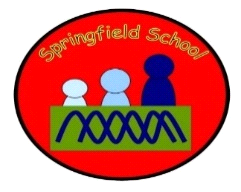 